 21.10.2022г.№ 01-Председателю Комитета РАпо взаимодействию с органамиместного самоуправленияР.В. Кидакоеву Уважаемый Руслан Валерьевич!	В ответ на письмо от 19.10.2022г. за № 02-1246, администрация МО «Хакуринохабльское сельское поселение» предоставляет информацию о лицах, замещающих муниципальные должности в МО «Хакуринохабльское сельское поселение», избранных в 2022 году в соответствии с приложением.Приложение: на 1 листе. Глава МО «Хакуринохабльскоесельское поселение»                                                                           В.А. БеданоковРузана Руслановна Бгуашева 92175Приложение Информацияо лицах, замещающих муниципальные должности в муниципальных образованияхРеспублики Адыгея, избранных (назначенных) в 2022 годуРЕСПУБЛИКА АДЫГЕЯАдминистрациямуниципального образования«Хакуринохабльское сельское поселение»385440, а. Хакуринохабль, ул. Шовгенова, 13e-mail:admhak@mail.ru                                     АДЫГЭ РЕСПУБЛИКХьакурынэхьаблэ муниципальнэ къоджэ псэупIэ чIыпIэм изэхэщапI385440, къ. Хьакурынэхьабл,ур. Шэуджэным ыцI, 13тел/факс 9-21-75/9-22-07№ п/пФИОДолжностьНаименование муниципального образованияДата наделения полномочиями123451Гишев Айдамир ШрахметовичИндивидуальный предпринимательМО «Хакуринохабльское сельское поселение»19.09.2022г.2Ашхамахов Мурат НурбиевичИнженер отдела автоматизации и новых информационных технологий в Шовгеновской МЦБСМО «Хакуринохабльское сельское поселение»19.09.2022г.3Дауров Хамед АнзауровичДиректор ООО «Абдзах»МО «Хакуринохабльское сельское поселение»19.09.2022г.4Коблев Амин ДжагафаровичВременно не работаетМО «Хакуринохабльское сельское поселение»19.09.2022г.5Дзыбов Руслан ЮрьевичВременно не работаетМО «Хакуринохабльское сельское поселение»19.09.2022г.6Хачецукова Сусанна НазбиевнаДокументовед в ГКОУ РА «Школа-интернат для детей с ограниченными возможностями здоровья, детей – сирот и детей, оставшихся без попечения родителей» МО «Хакуринохабльское сельское поселение»19.09.2022г.7Маевич Эдуард РуслановичИндивидуальный предпринимательМО «Хакуринохабльское сельское поселение»19.09.2022г.8Шнахов Аскарбий КаплановичИндивидуальный предпринимательМО «Хакуринохабльское сельское поселение»19.09.2022г.9Багадиров Рустем АслановичВременно не работаетМО «Хакуринохабльское сельское поселение»19.09.2022г.10Блипашаов Рамазан ДовлетбиевичВременно не работаетМО «Хакуринохабльское сельское поселение»19.09.2022г.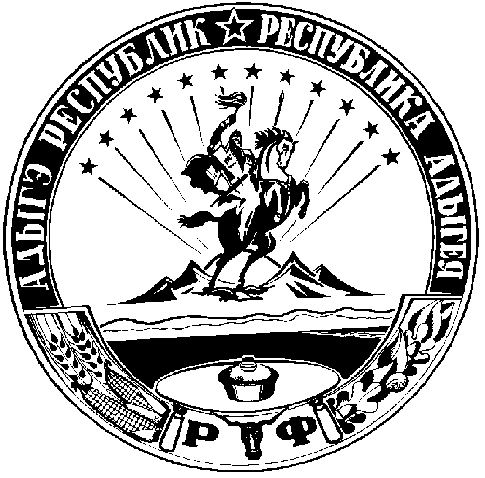 